SOLICITUD DE ESTANCIA FORMATIVA DE CIUDADANOS EXTRANJEROS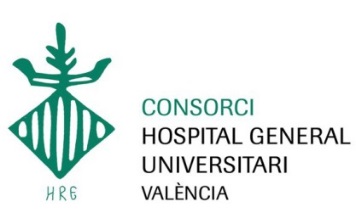 DATOS PERSONALES SOLICITANTES❶ Esta solicitud debe ir acompañada del Informe del responsable del centro sanitario extranjero donde el interesado preste servicios, en el que consten los datos de la institución y en el que se determinen los objetivos concretos que se pretendan con la realización de la estancia, y los periodos de la Estancia Formativa, debidamente firmado y sellado.DATOS ESTANCIA FORMATIVA   Fecha solicitud:  													Firma del solicitante:	El firmante declara que los datos incorporados a la presente solicitud, así como la documentación presentada son válidos y correctos. 